«Binder ED 53 ауа стерилизаторын жөндеу» қызметін сатып алу«М. Айқымбаев атындағы аса қауіпті инфекциялар ұлттық ғылыми орталығы» ШЖҚ РМК, мемлекеттік тапсырмалар мен ғылыми – техникалық бағдарламаны орындау шеңберінде тауарларды, жұмыстар мен көрсетілетін қызметтерді сатып алуды ұйымдастыру Ережесіне (20.07.2022 ж. №183 бұйрық) сәйкес бағаларды салыстыру тәсілімен «Binder ED 53 ауа стерилизаторын жөндеу» қызметін (бұдан әрі - Қызмет) сатып алуды жүзеге асыру туралы хабарлайды.Жеткізу орны: ИНКОТЕРМС 2010 - DDP сәйкес: Алматы қ., Жахангер к-сі, 14.Қызметті көрсету мерзімі: 2022 жылғы 10 қыркүйекке дейін.Төлем шарттары: қызметті көрсету фактісі бойынша 30 күнтізбелік күн ішінде.Баға ұсыныстарын қабылдау орны: Әлеуетті жеткізушілерге баға ұсынысын                2022 жылғы 19 тамыз сағат 10:00-ге дейін мына мекен-жайға: 050000, Алматы қ., Жахангер к-сі, 14, мемлекеттік сатып алу бөліміне немесе Dby-1@nscedi.kz электрондық поштасына ұсыну қажет.Баға ұсыныстары салынған конверттерді ашу күні, уақыты және орны: 2022 жылғы «19» тамыз сағат 10:30-да, Алматы қаласы, Жахангер көшесі, 14, МСА бөлімі мекен-жайы бойынша.Әлеуетті Өнім берушілер ұсынатын қажетті құжаттар:Тауарды жеткізуді, жұмыстарды орындауды, қызметтер көрсетуді жүзеге асыруға ниет білдірген әлеуетті өнім берушінің өтінімінде мынадай ақпарат болуға тиіс:1. Тауарды жеткізу бойынша барлық салықтар мен шығыстарды ескере отырып, сатып алынатын тауарларға/жұмыстарға/көрсетілетін қызметтерге баға (коммерциялық ұсыныс);2. Жеткізілетін тауарлардың, орындалатын жұмыстардың және көрсетілетін қызметтердің атауын, сипаттамасын, саны мен көлемін көрсете отырып, тауардың техникалық ерекшелігі (2-қосымша);3. Егер қызмет рұқсат алуды, хабарлама жіберуді талап еткен жағдайда, олар туралы мәліметтер мемлекеттік органдардың ақпараттық жүйелерінде расталатын тиісті рұқсаттың (хабарламаның) нотариат куәландырған не электрондық көшірмесін қоса беру қажет.Шартқа қол қою мерзімі мен тәртібі: сатып алу қорытындыларын шығару нәтижелері бойынша шарт сатып алудың жеңімпазымен 5 жұмыс күні ішінде жасалады.Қосымша ақпарат: 8/727/2233821 телефоны, е-mail: Dby-1@nscedi.kz сатып алуды ұйымдастырушының уәкілетті өкілі Н. К. Муханов.1 - қосымша Сатып алынатын қызметтің тізбесі2 - қосымша «Binder ED 53 ауа стерилизаторын жөндеу» қызметтерін көрсетудің техникалық ерекшелігі1. ЖАЛПЫ ЕРЕЖЕЛЕРОсы Техникалық ерекшелік бұдан әрі "Тапсырыс беруші" деп аталатын ҚР М3 «М.Айқымбаев атындағы АҚИҰҒО» ШЖҚ РМК Binder ED 53 ауа стерилизаторын жөндеу бойынша жұмыстарды жүргізуді регламенттейді.Қызмет көрсету мерзімі: Тапсырыс берушімен шартқа қол қойылған сәттен бастап 10.09.2022 ж. дейін.Мекен-жайы: Алматы қаласы, Жахангер көшесі, 14.Төлем шарттары: жұмыстың барлық көлемін орындағаннан кейін."Орындаушы" - техникалық қызмет көрсету бойынша жұмыстарды жүргізу үшін таңдалған ұйым.Осы техникалық ерекшелікке сәйкес қызметтер көрсету шеңберінде Орындаушы мынадай қызметтерді ұсынуға міндеттенеді:1.1. Сервистік жөндеу.1.2. Көрсетілген қызметтерге, орындалған жұмыстарға, сондай-ақ тораптарға, бөлшектер мен шығыс материалдарына кепілдік (кемінде 12 ай).1.3. Дайындаушы зауыт орнатқан қосалқы бөлшектерді, жабдық блоктарын жеткізу және ауыстыру (Ақаулықты диагностикалау; мүмкін болса, орнында жою; қосалқы бөлшекті немесе ақаулы торапты жаңасына ауыстыру).1.4. Қызметтер көрсетуді бастар алдында орындаушы шарт жасалған сәттен бастап 2 (екі) жұмыс күні ішінде міндетті:1.4.1. Жүйенің жұмысын диагностикалау және тексеру актісін ұсыну. 1.4.2. Объектілерде қызмет көрсетуге тартылатын қызметкерлердің тегін, атын, әкесінің атын, төлқұжат деректерін көрсете отырып тізімін ұсыну.1.4.3. Жұмысты орындау үшін қажетті құралдар тізімі.2. ЖҰМЫС ҚҰРАМЫ2.1. №1 кестеде жұмыстар тізімі берілген.№1 кесте2.2. Жұмыстарды жүргізгеннен кейін Орындаушы диагностикалық және баптау рәсімдерінің жүргізілуін қамтамасыз етеді, олардың нәтижелері Орындалған жұмыстардың актісіне қоса беріледі.3. ҚҰЖАТТАМАНЫ ДАЙЫНДАУҒА ЖӘНЕ ЖҰМЫСТАРДЫ БАСҚАРУҒА ҚОЙЫЛАТЫН ТАЛАПТАР3.1. Орындаушы техникалық қызмет көрсету жөніндегі жұмыстарға Тапсырыс беруші өкілінің қатысуымен ғана жіберіледі.3.2. Орындалған жұмыстардың актісін ұсынған кезде Орындаушы көрсетілген қызметтер мен жабдықтармен іс-қимылдар туралы толық мәліметтерді қоса береді, сондай-ақ фотоесеп ұсынады.3.3. Жұмыс нәтижелері бойынша орындаушы техникалық есеп беріп, одан әрі пайдалану және техникалық қызмет көрсету бойынша ұсыныстар жасауы керек. 3.4. Осы Техникалық шартпен көзделген барлық жұмыстарды жүргізу кезінде ҚР аумағында қолданылатын МЕМСТ, ҚНжЕ, БСО, ЭОЕ және басқа да нормативтік құжаттардың талаптарын орындау.4. ОРЫНДАУШЫҒА ҚОЙЫЛАТЫН ТАЛАПТАР4.1. Қажетті дағдылары мен білімі бар мамандардың күшімен жабдыққа техникалық қызмет көрсету жөніндегі жұмыстардың барлық түрлерін жүргізу4.2. Жөндеу жүргізу үшін жеке қажетті құрал-сайман мен жабдықтың болуы.4.3. Жөндеуді жүзеге асыру үшін қажетті жабдықтарды, қосалқы бөлшектер мен шығыс материалдарын Орындаушы сатып алады, олардың құны қызметтердің құнында ескерілген.4.4. Орындаушы өнеркәсіптік және өрт қауіпсіздігі, еңбекті және қоршаған ортаны қорғау саласындағы нормативтік құжаттардың барлық талаптарын сақтауға міндетті.4.5. Орындаушы еңбекті қорғау, өнеркәсіптік және өрт қауіпсіздігі бойынша қажетті іс-шаралардың орындалуына, қызметтердің қауіпсіз көрсетілуіне жауапты болады.4.6. Орындаушы ақаусыз құрал-сайманның, жабдық пен айлабұйымдардың қолданылуын бақылауды қамтамасыз етуге міндетті.4.7. Орындаушы жұмыскерлерді арнайы киіммен, аяқ киіммен және басқа да қажетті ЖҚҚ-мен қамтамасыз етеді және олардың қолданылуын бақылайды.4.8. Орындаушы Тапсырыс берушінің өкілі тексеру барысында анықталған барлық ескертулерді мүлтіксіз жояды және Тапсырыс берушінің Қызметтерді қауіпсіз көрсету жөніндегі талаптарын орындайды.4.9. Орындаушы жөндеуге қатысы жоқ жұмыстардың барлық түрлерін Тапсырыс берушінің Әкімшілігімен келісуге міндетті.4.10. Орындаушы Тапсырыс берушіге қызметтерді Орындаушының кінәсінен келтірілген зиянды өтеуге міндетті.4.11. Тапсырыс берушінің ресми талаптарын өз есебінен уақтылы жою және Тапсырыс берушінің тексеру нәтижесінде анықталған ескертулердің жойылғаны туралы есепті кілттелетін Шарттың мәніне қатысты және зг шеңберінде ұсыну.4.12. Орындаушы қолданыстағы ішкі тәртіп, бақылау-өткізу режимі, ұйымның ішкі ережелері ережелерін сақтауға міндетті.5. КӨРСЕТІЛЕТІН ҚЫЗМЕТТЕРГЕ ҚОЙЫЛАТЫН ТАЛАПТАР5.1. Қызметтер Орындаушының техникалық мамандарының Тапсырыс берушінің объектісіне шығуы арқылы орындалады.5.2. Мамандардың объектіге қызмет көрсету үшін шығуы Тапсырыс берушімен келісілген сервистік қызмет көрсету кестесі бойынша жүзеге асырылады.5.3. Жұмыстарды жүргізу Тапсырыс беруші өкілінің келісімі бойынша жұмыс күндері сағат 8.30-дан 17.00-ге дейін жүзеге асырылады.5.4. Жабдықты қалпына келтіру бойынша жұмыстарды орындау үшін барлық қажетті шығыс материалдарын, құрал-саймандарды, қосалқы бөлшектерді, Жабдықтың тораптары мен блоктарын және өзге де материалдарды Орындаушы жұмыс жүргізілетін жерге өз көлігімен немесе көлік компанияларымен жеткізеді.5.5. Жабдықтың жұмыс қабілеттілігін қалпына келтіруді немесе ауыстыруды Орындаушы жабдықты орналастыру объектісінде де (қолайлы нұсқа), сондай-ақ орнында ақаулықты жою мүмкін болмаған жағдайда өзінің сервистік орталығында да жүргізе алады. Бұл ретте Орындаушы тиеу-түсіру жұмыстарының барлық түрлерін ұйымдастыруға және жүргізуге, жабдықты оны орналастыру қабатына көтеруге/түсіруге, жабдықты орнату орнына өз күшімен тікелей жеткізуге міндетті.5.6. Жұмыстарды орындау үшін қолданылатын барлық материалдар, жабдықтар, қосалқы бөлшектер, жинақтаушы бұйымдар жаңа болуы тиіс және спецификацияларға сәйкес келуі және тиісті сертификаттары болуы тиіс.5.7. Барлық жұмыстарды орындаушы нұсқаулықтарға, регламенттерге, жабдықты дайындаушының талаптары мен ұсынымдарына, қолданыстағы нормативтік құжаттарға және тиісті сапаға сәйкес орындайды.6. ЖҰМЫС ӨНДІРІСІН БАҚЫЛАУ6.1. Жөндеу жұмыстары кезінде Тапсырыс беруші белсенді бақылауды жүзеге асырады. Барлық жұмыстар жоғары сапалы және жалпы тазалықты, дәлдікті және тәртіпті сақтау керек.6.2. Жұмыс барысында барлық қоқыс пен материал қалдықтары жұмыс учаскесінен шығарылуы тиіс. Өтпе жолдарды, өтпе жолдарды және жұмыс орындарын үнемі тазалап отыру, үйіп тастамау қажет.6.3. Жұмыстарды жүргізу кезінде туындайтын барлық қалдықтар мен қоқыстарды Орындаушы бекітілген нормаларға сәйкес әкетеді және кәдеге жаратады.6.4. Барлық кабельдер, ұзартқыштар және ұқсас материалдар қозғалыс жолдарын бұғаттамайтындай және аумақты тазалауға және оны таза ұстауға мүмкіндік беретіндей орналастырылуы тиіс.7. ҚЫЗМЕТ КӨРСЕТІЛЕТІН ЖАБДЫҚТАРДЫҢ ТІЗБЕСІQAZAQSTAN RESPÝBLIKASY DENSAÝLYQ SAQTAÝ MINISTRLIGINIŃ «MASǴUT AIQYMBAEV ATYNDAǴY  ASA QAÝİPTİ INFEKSIALAR ULTTYQ ǴYLYMI ORTALYǴY» SHARÝASHYLYQ JÚRGIZÝ QUQYǴYNDAǴY RESPÝBLIKALYQ MEMLEKETTIK KÁSIPORNY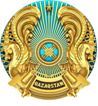 РЕСПУБЛИКАНСКОЕ ГОСУДАРСТВЕННОЕ ПРЕДПРИЯТИЕ НА ПРАВЕ ХОЗЯЙСТВЕННОГО ВЕДЕНИЯ«НАЦИОНАЛЬНЫЙ НАУЧНЫЙ ЦЕНТР ОСОБО ОПАСНЫХ ИНФЕКЦИЙ  ИМЕНИ  МАСГУТА АЙКИМБАЕВА»МИНИСТЕРСТВА ЗДРАВООХРАНЕНИЯ РЕСПУБЛИКИ КАЗАХСТАН№ лотаЖұмыстың атауыӨлшем бірлігіСаныБөлінген қаражат (теңге)1Binder ED 53 ауа стерилизаторын жөндеуқызмет1855 000,00 № р/нҚызметтің тізбесі1Binder ЕР 531. Жабдықтың диагностикасы және ақау актісін жасау. 2. Жабдықты басқару жүйесін теңшеңіз. 3. Жабдықтың электр тораптарындағы ақауларды жою. 4. Жылыту элементтерін тазалаңыз. 5. Температура сенсорларын калибрлеңіз немесе ауыстырыңыз. 6. Жабдықтың барлық ақауларын жою.№ р/нАтауыМаркасы және моделіСаны, дана1Ауа стерилизаторыBinder ЕР 531